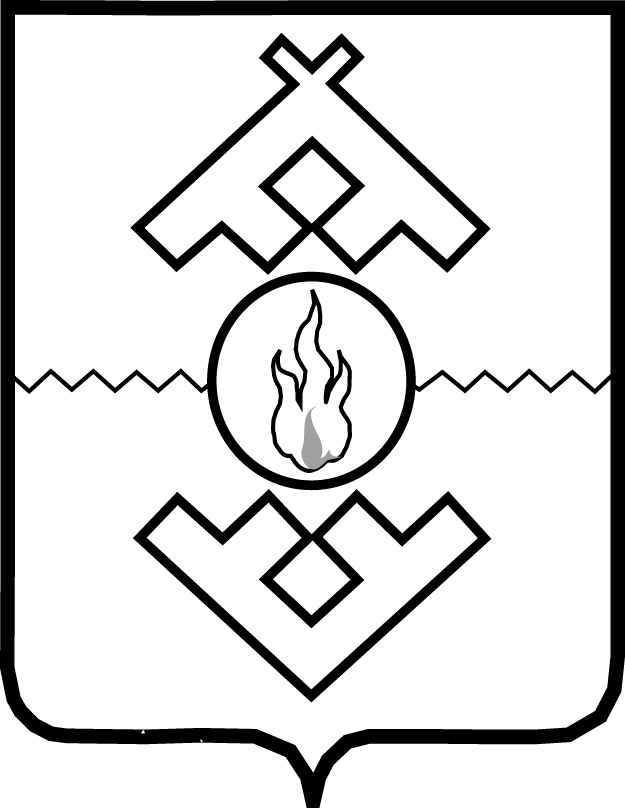 Управление по государственному регулированию цен (тарифов) Ненецкого автономного округаПРИКАЗ от 30 ноября 2022 г. № 67г. Нарьян-МарО предельных максимальных тарифах на перевозки пассажиров и багажа речным транспортом в местном сообщенииВ соответствии с Кодексом внутреннего водного транспорта Российской Федерации от 07.03.2001 № 24-ФЗ, постановлением Правительства Российской Федерации от 07.03.1995 № 239 «О мерах по упорядочению государственного регулирования цен (тарифов)», Положением об Управлении по государственному регулированию цен (тарифов) Ненецкого автономного округа, утвержденным постановлением Администрации Ненецкого автономного от 17.08.2012 № 233-п, ПРИКАЗЫВАЮ:1. Установить предельные максимальные тарифы на перевозки пассажиров речным транспортом в местном сообщении согласно Приложению.2. Перевозчик самостоятельно устанавливает тарифы на пассажирские перевозки в рамках предельных максимальных тарифов, установленных пунктом 1 настоящего приказа, по соответствующим маршрутам. 3. Тариф за провоз багажа, вес которого превышает норму бесплатного провоза багажа, установленную перевозчиком в соответствии с абзацем четвертым части 1 статьи 100 Кодекса внутреннего водного транспорта Российской Федерации, установить в размере пяти процентов от тарифа 
на пассажирские перевозки по соответствующему маршруту за 1 кг багажа. Тариф за провоз багажа устанавливается в полных рублях, при этом суммы менее 50 копеек отбрасываются, а 50 копеек и более округляются 
до полного рубля.4. Признать утратившим силу приказ Управления по государственному регулированию цен (тарифов) Ненецкого автономного округа от 23.11.2021 № 28 «О предельных максимальных тарифах на перевозки пассажиров и багажа речным транспортом в местном сообщении» 
(с изменениями, внесенными приказом Управления по государственному регулированию цен (тарифов) Ненецкого автономного округа от 17.12.2021 
№ 58).5. Настоящий приказ вступает в силу с 1 января 2023 года.Начальник Управления						               С.А. АндрияновПредельные максимальные тарифы на перевозки пассажиров речным транспортом в местном сообщенииТаблица 1(в рублях)                     			      Таблица 3_________Приложение к приказу Управления по государственному регулированию цен (тарифов) Ненецкого автономного округа от 30.11.2022 № 67«О предельных максимальных тарифах на перевозки пассажиров и багажа речным транспортом в местном сообщении»МакаровоОксиноХонгурейКаменкаКаменкаКаменкаВелико-височноеВелико-височноеЛабожскоеТошвискаТошвискаНарьян-Мар4401 1901 3801 5701 5701 5702 2102 2102 2702 4702 470Макарово-9401 1701 3601 3601 3601 9601 9602 0202 3002 300Оксино--4106406406401 3601 3601 1701 7001 700Хонгурей---3303303301 1501 1501 2101 4701 470Каменка------9609601 0301 3001 300Великовисочное--------410740740Таблица 2Таблица 2Таблица 2ТельвискаКуяАндегАндегКрасноеКрасноеКрасноеНельмин-НосНарьян-Мар2006609209201 1701 1701 1701 380Куя--5405406906906901 050Андег-------660ПылемецЩелиноКоткиноТошвискаНарьян-Мар1 8202 7304 510-Хонгурей-2 210--Каменка-2 040--Оксино8901 9303 820-Пылемец-1 3603 370-Лабожское4401 1103 170760Великовисочное7408502 970-Щелино--2 470890